МУНИЦИПАЛЬНОЕ АВТОНОМНОЕ ОБЩЕОБРАЗОВАТЕЛЬНОЕ УЧРЕЖДЕНИЕГИМНАЗИЯ № 24 ИМЕНИ М.В.ОКТЯБРЬСКОЙ Г. ТОМСКАБелозерская ул., 12/1 Томск, 634003, тел.: факс 65-30-62,тел.: 65-02-88,  тел.:65-88-48е-maiI:  mail@gim24.tomsk.ru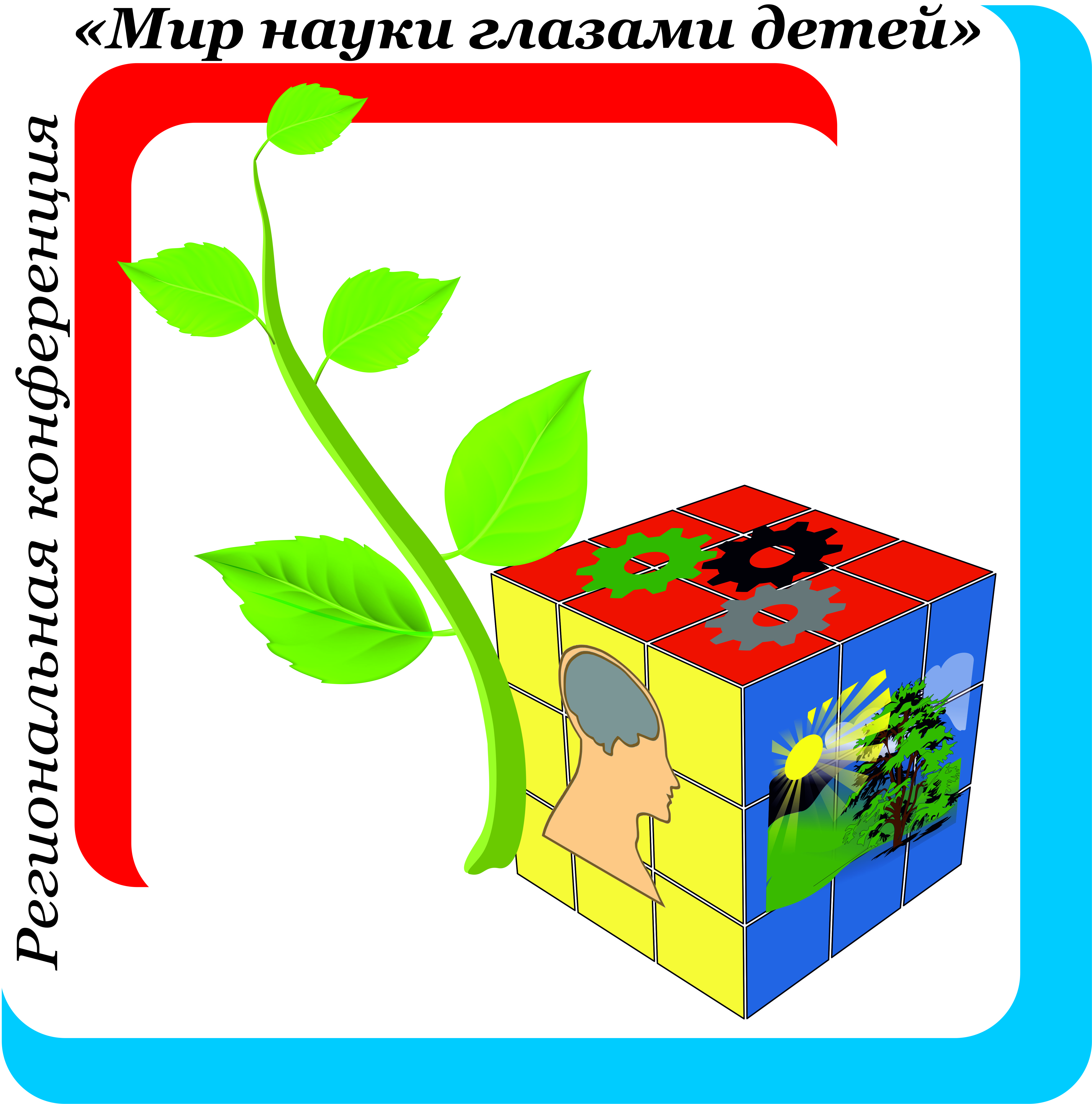 VIII региональная научно-практическая конференция «Мир науки глазами детей»Дата и место проведения: 28 марта 2019г. – очный этап на базе г. МАОУ гимназия №24 им. М.В. Октябрьской г.ТомскаКоординатор от гимназии: Филатова Анна Борисовна, заместитель директора по научно-методической работеОтчет о проведении мероприятия сетевой образовательной площадкой:МАОУ гимназия №24 им.М.В. Октябрьской г.ТомскаКраткая характеристика проведенных мероприятий, итоги (победы) участников в сетевых мероприятиях. Количественные показатели об участниках (обучающихся, педагогов), информация о привлеченных к олимпиадному тренингу внешних партнерах вносится в таблицу:2. Резюме/выводы, продукт (презентация материалов на сайте школы). Реализовался ли принцип сетевого взаимодействия. Проблемы, успехи в организации и проведении сетевых мероприятий.1). Количество секций и их тематика: 15Секция № 1 «Гуманитарное направление: русский язык, литература, история, обществознание, МХК» (1 группа).Секция №2 «Основы проектирования и технология» (3 группы).Секция №3 «Естественнонаучное направление: математика, физика, информатика, химия,  биология, экология» (2 группы).Секция №4 «География» (1 группа).Секция №5 «Иностранные языки: английский, немецкий» (1 группа).Секция №6 «Исследовательский дебют в мире естественных наук» (6 групп).Секция №7 «Исследовательский дебют в мире гуманитарных наук» (1 группа).2). Количество участников: - школьников: 157-представителей  ТОИПКРО: 1 преподаватель-членов Томского регионального отделения РГО: 3-сотрудники ТГУ (члены жюри): 4-студенты, магистранты и выпускники ТГУ: 12Количество представленных проектных и исследовательских работ: 1404). Количество подготовленных компьютерных презентаций: 1185). Итоги очного этапа:- победители: 24- призеры:  34- номинанты («Приз Демосфена», «Приз Аристотеля», «Приз Зрительских Симпатий»):  41Гимназия: 43 участникаНаграждены – 48чел. (победителей – 6, призеров – 11, номинантов – 17).6). Резюме Учредители и организаторы конференции: Департамент общего образования Томской области; НИ ТГУ; Томское региональное отделение Русского Географического Общества и МАОУ гимназия №24 им.М.В. Октябрьской г.Томска.Принцип сетевого взаимодействия реализован, т.к. в работе  конференции приняли участие обучающиеся 1-11 классов из 34 общеобразовательных организаций Томской области, в том числе из ОУ г.Томска – 26.Пятый год работала секция «География». Экспертами секции были члены Томского регионального отделения Русского Географического Общества.Членами жюри были сотрудники, студенты, магистранты и выпускники разных факультетов ТГУ в следующих секциях: иностранные языки, география, биология, химия и основы проектирования, исследовательский дебют в естественных и гуманитарных науках.В Положении четко прописаны требования к определению победителей, призеров и номинантов Конференции:Диплом за I место – от 16 до 19 баллов – от 85% до 100% - очень высокий уровень выполнения работы.Диплом за II место – от 14 до 15 баллов – от 75% до 84% - высокий уровень выполнения работы.Диплом за III место – от 12 до 13 баллов – от 65% до 74% - оптимальный уровень выполнения работы.Грамота в номинации «Приз Аристотеля (за логику изложения)»: от 10 до 11 баллов – допустимый уровень выполнения работы с учетом максимального балла по критерию №6.Грамота в номинации «Приз Демосфена (за ораторское искусство)»: от 10 до 11 баллов – допустимый уровень выполнения работы с учетом максимального балла по критериям №2 и 6.Грамота в номинации «Приз зрительских симпатий» – победитель в номинации определяется путем тайного голосования зрителей с учетом максимального балла не ниже 10.Исходя из данных требований, можно сказать, что на высоком уровне выполнено 41% работ (призовые места), на допустимом уровне – 29% работ (номинанты), т.е. в целом 70% от всего числа работ.Всем участникам конференции вручены сертификаты и папки с программой конференции, ручкой и шоколадкой с логотипом конференции. Участники - победители и призеры  конференции награждены дипломами и призами, номинанты – грамотами и призами от Учредителей конференции (гимназии, ТГУ, Томского отделения РГО). Педагоги, подготовившие победителей и призёров, получили благодарственные письма. Члены жюри получили сертификаты.Дипломы обучающихся 9-11 классов, ставших победителями и призерами, приравниваются к дипломам НИ ТГУ и учитываются приемными комиссиями ТГУ при поступлении.Организаторы конференции подготовили электронную версию сборника тезисов детских работ из числа победителей и призеров. Данный сборник размещен на сайте гимназии http://gim24.tomsk.ru. По результатам конференции оргкомитет считает необходимым продолжить работу по развитию проектных и исследовательских навыков обучающихся общеобразовательных организаций Томской области. В целом, предлагается считать реализацию опыта работы педагогов ОО Томской области с обучающимися по развитию у них навыков проектной и исследовательской деятельности  в 2018-2019 учебном году – положительной.Отзывы:«Большое спасибо за отличную организацию, интересные проекты. Отдельное спасибо за подарки детям. Ребята очень довольны своим выступлением, внимательно слушали выступающих, что поможет им работать над проектом в будущем. Учит их быть исследователями».Дорохова О.Б. МАОУгимназия №2 г.Асино«Высокий уровень владения иностранными языками демонстрируют участники. Чёткая организация конференции. Высокий уровень владения ИКТ. Но нельзя использовать Википедию в качестве источника информации».Стеклянникова С.Ю., ст.преподаватель кафедры немецкого языка ФИЯ ТГУ«Очень понравилась конференция: организация, теплый приём. Особенно понравилось судейство жюри, точно задаваемые вопросы, которые ориентируют меня, как родителя на что обратить внимание в воспитании и развития моего ребёнка».Таловская С.В., мама ученицы 2 класса МАОУ гимназии №29 г.Томска«Большое спасибо организаторам мероприятия за возможность ребятам показать свои проекты, за добрую атмосферу!»Самардакевич С.А., МАОУ «Зональненская СОШ» Томского районаФоторепортажТомское региональное отделение Русского географического общества в работе конференции(Евгений Ковалевский, Юлия Калюжина)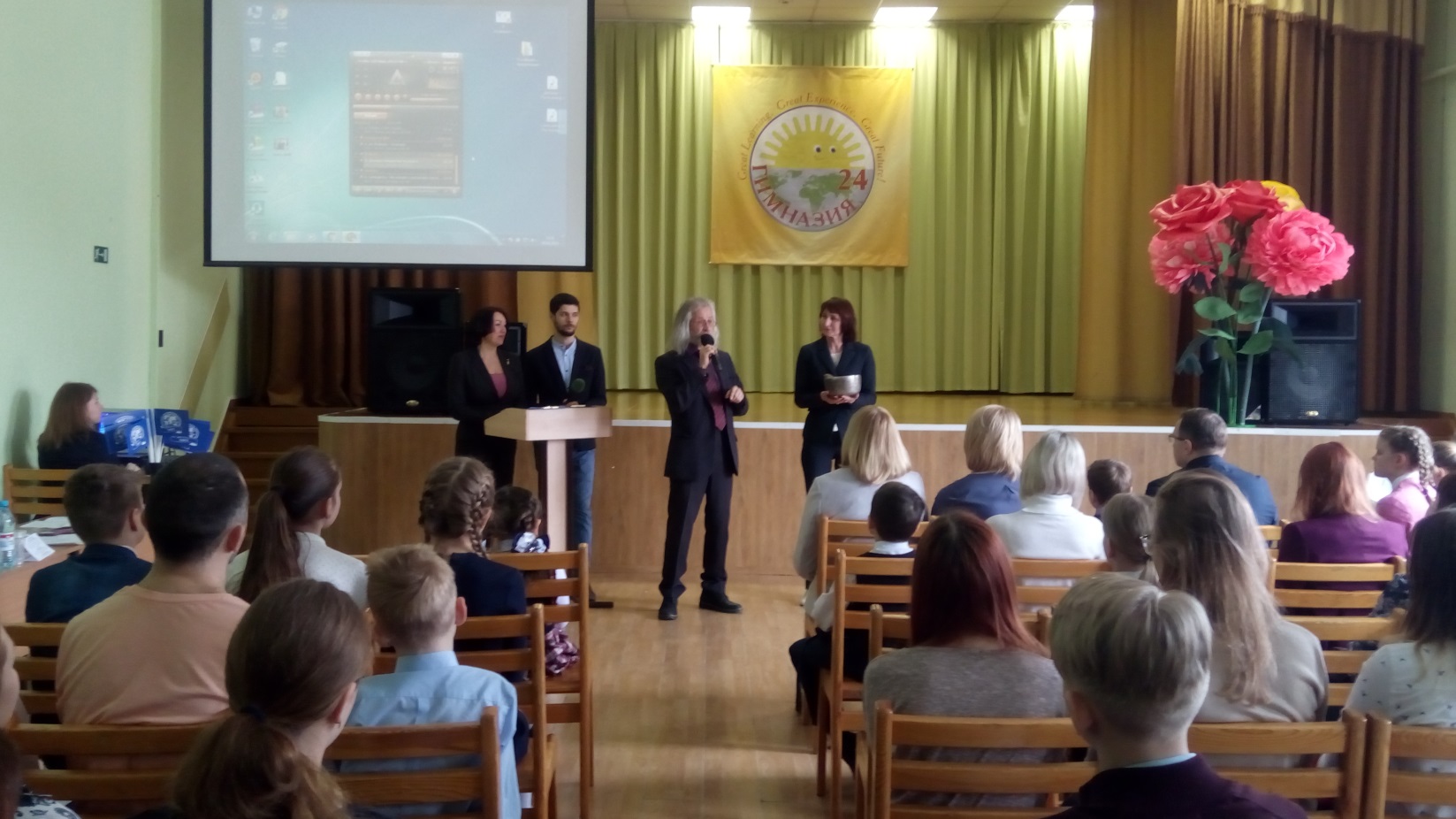 Краткое наименование ООУНазвание сетевого мероприятияКоличество участниковКоличество участниковИз каких ОО приняли участиеПартнеры, участвующие в организации и проведении мероприятияФИО, должность преподавателей, организовывавших и проводивших мероприятиеКраткое наименование ООУНазвание сетевого мероприятияобучающихсяучителейИз каких ОО приняли участиеПартнеры, участвующие в организации и проведении мероприятияФИО, должность преподавателей, организовывавших и проводивших мероприятиеМАОУ гимназия №24 им.М.В. Октябрьской г.ТомскаVIII региональная научно-практическая конференция «Мир науки глазами детей»15787МАОУ СОШ №2 г.ТомскаМАОУ СОШ №3 г.ТомскаМАОУ СОШ №5 г.ТомскаМАОУ СОШ №4 г.ТомскаМАОУ СОШ №11 г.ТомскаМАОУ СОШ №19 г.ТомскаМАОУ СОШ №44 г.ТомскаМАОУ Школа «Перспектива»МАОУ лицей №8 им. Н.Н. Рукавишниковаг. ТомскаМБОУ прогимназия «Кристина»МАОУ гимназия №2 г.ТомскаМАОУ гимназия №6 г.ТомскаМАОУ гимназия № 13 г. ТомскаМАОУ гимназия № 18 г. ТомскаМАОУ СОШ №23 г.ТомскаМАОУ гимназия 24 им. М.В. ОктябрьскойМАОУ гимназия №26 г.ТомскаМАОУ СОШ №27 г.ТомскаМАОУ СОШ №28 г.ТомскаМАОУ гимназия №29 г.ТомскаМАОУ гимназия №56 г.ТомскаМАОУ лицей №51 г.ТомскаЛицей при ТПУМБОУ Академический лицейМАОУ лицей №7 г.ТомскаМАОУ санаторно-лесная школаНИ ТГУДепартамент общего образования Томской областиДепартамент образования администрации Города ТомскаТомское региональное отделение Русского географического обществаФилатова Анна Борисовна, заместитель директора по НМРЧлены жюри: учителя ОО г.Томска и Томской области; преподаватели НИ ТГУ; студенты ТГУПреподаватель Центра довузовской подготовки ТПУ «Склад Ума»